План занятияДата: 17.04.2020.Предмет: русский языкТема урока: Имя прилагательное. Закрепление.Записать в тетради число (17 апреля).Вспомни, что такое синонимы и антонимы.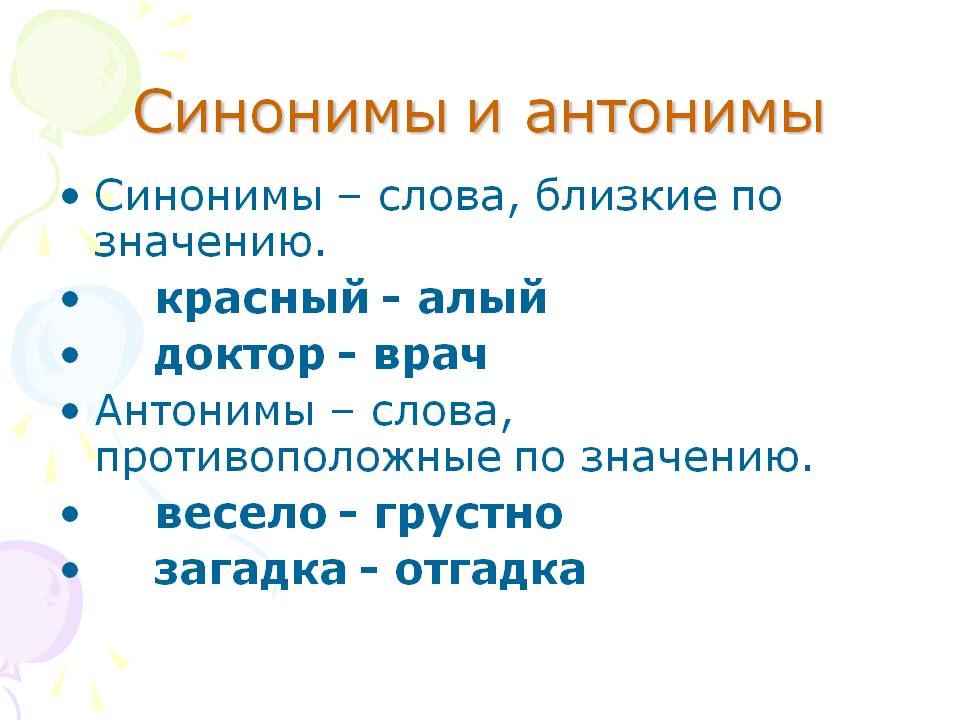 Запиши, заменяя каждое имя прилагательное антонимом: кислый, сильный, широкий, твёрдый, частый, высокий, тяжёлыйПрочитай и запиши пословицу по памяти: Родина любимая – мать родимая. Выполни упр 153.На странице 89 прочитай памятку «Обрати внимание»Выпиши из словаря на стр 134-135 пять слов, которые обозначают имя сущ. в ед.числе. Подчеркни буквы, которые нужно запомнить, поставь ударение в словах.